Publicado en Madrid el 20/10/2021 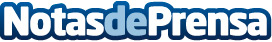 English for Fun: Halloween sin peligro en tiempos de COVID-19Esta es una fiesta de Halloween como ninguna otra en English for Fun. Es una fiesta para dar gracias y está dedicada a los héroes: los niños y sus padres que han sufrido durable este tiempo las consecuencias del COVIDDatos de contacto:Rossana Milliwww.englishforfun.es914412233Nota de prensa publicada en: https://www.notasdeprensa.es/halloween-en-tiempos-de-covid-19_1 Categorias: Idiomas Educación Madrid Entretenimiento Emprendedores Eventos Ocio para niños http://www.notasdeprensa.es